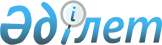 Об утверждении бюджета Кулыкольского сельского округа Акжарского района на 2024-2026 годыРешение Акжарского районного маслихата Северо-Казахстанской области от 27 декабря 2023 года № 13-14
      Сноска. Вводится в действие с 01.01.2024 в соответствии с пунктом 7 настоящего решения.
      В соответствии со статьями 9-1, 75 Бюджетного кодекса Республики Казахстан, статьей 6 Закона Республики Казахстан "О местном государственном управлении и самоуправлении в Республике Казахстан" Акжарский районный маслихат Северо-Казахстанской области РЕШИЛ:
      1. Утвердить бюджет Кулыкольского сельского округа Акжарского района на 2024-2026 годы согласно приложениям 1, 2 и 3 к настоящему решению соответственно, в том числе на 2024 год в следующих объемах:
      1) доходы – 37 560 тысяч тенге:
      налоговые поступления – 3 573 тысяч тенге;
      неналоговые поступления – 101 тысяч тенге;
      поступления от продажи основного капитала – 546 тысяч тенге;
      поступления трансфертов – 33 340 тысяч тенге; 
      2) затраты – 37 560 тысяч тенге;
      3) чистое бюджетное кредитование – 0 тенге: в том числе
      бюджетные кредиты – 0 тенге;
      погашение бюджетных кредитов – 0 тенге;
      4) сальдо по операциям с финансовыми активами – 0 тенге:
      приобретение финансовых активов – 0 тенге;
      поступления от продажи финансовых активов государства – 0 тенге;
      5) дефицит (профицит) бюджета – 0 тенге;
      6) финансирование дефицита (использование профицита) бюджета – 0 тенге:
      поступление займов – 0 тенге;
      погашение займов – 0 тенге;
      используемые остатки бюджетных средств – 0 тенге.
      2. Установить, что доходы бюджета сельского округа на 2024 год формируются в соответствии с Бюджетным Кодексом Республики Казахстан за счет следующих налоговых поступлений:
      1) индивидуальный подоходный налог по доходам, подлежащим обложению самостоятельно физическими лицами, у которых на территории села расположено заявленное при постановке на регистрационный учет в органе государственных доходов:
      место нахождения – для индивидуального предпринимателя, частного нотариуса, частного судебного исполнителя, адвоката, профессионального медиатора;
      место жительства – для остальных физических лиц;
      2) налог на имущество физических лиц по объектам обложения данным налогом, находящимся на территории сельского округа;
      3) земельный налог на земли населенных пунктов с физических и юридических лиц по земельным участкам, находящимся на территории села;
      3-1) единый земельный налог;
      4) налог на транспортные средства:
      с физических лиц, место жительства которых находится на территории села;
      с юридических лиц, место нахождения которых, указываемое в их учредительных документах, располагается на территории села;
      4-1) плата за пользование земельными участками;
      5) плата за размещение наружной (визуальной) рекламы:
      на открытом пространстве за пределами помещений в селе;
      в полосе отвода автомобильных дорог общего пользования, проходящих через территории сельского округа;
      на открытом пространстве за пределами помещений вне населенных пунктов и вне полосы отвода автомобильных дорог общего пользования.
      3. Установить, что доходы бюджета сельского округа на 2024 год формируются за счет следующих неналоговых поступлений:
      1) штрафы, налагаемые акимами сельских округов за административные правонарушения;
      2) добровольные сборы физических и юридических лиц;
      3) доходы от коммунальной собственности сельского округа (коммунальной собственности местного самоуправления):
      поступления части чистого дохода коммунальных государственных предприятий, созданных по решению аппарата акима сельского округа;
      доходы на доли участия в юридических лицах, находящиеся в коммунальной собственности сельского округа (коммунальной собственности местного самоуправления);
      доходы от аренды имущества коммунальной собственности сельского округа (коммунальной собственности местного самоуправления);
      другие доходы от коммунальной собственности сельского округа (коммунальной собственности местного самоуправления);
      4) другие неналоговые поступления в бюджет сельского округа.
      4. Поступлениями в бюджет сельского округа от продажи основного капитала являются:
      1) деньги от продажи государственного имущества, закрепленного за государственными учреждениями, финансируемыми из бюджетов сельского округа;
      2) поступления от продажи земельных участков, за исключением поступлений от продажи земельных участков сельскохозяйственного назначения;
      3) плата за продажу права аренды земельных участков.
      5. Поступлениями трансфертов в бюджет сельского округа являются трансферты из районного бюджета.
      6. Учесть, что в бюджете сельского округа на 2024 год предусмотрен объем субвенции, передаваемой из районного бюджета в бюджет округа в сумме 33 340 тысяч тенге.
      7. Настоящее решение вводится в действие с 1 января 2024 года. Бюджет Кулыкольского сельского округа Акжарскогорайона на 2024 год Бюджет Кулыкольского сельского округа Акжарскогорайона на 2025 год Бюджет Кулыкольского сельского округа Акжарскогорайона на 2026 год
					© 2012. РГП на ПХВ «Институт законодательства и правовой информации Республики Казахстан» Министерства юстиции Республики Казахстан
				
      Председатель Акжарского районного маслихата 

М.Жусупбеков
Приложение 1к решению Акжарскогорайонного маслихатаСеверо-Казахстанской областиот 27 декабря 2023 года № 13-14
Категория
Класс
Подкласс
Наименование
Сумма тысяч тенге
I. Доходы
37 560
1
Налоговые поступления
3 573
01
Подоходный налог
463
2
Индивидуальный подоходный налог
463
04
Налоги на собственность
3 110
1
Hалоги на имущество
103
3
Земельный налог
5
4
Hалог на транспортные средства
2 552
5
Единый земельный налог
450
2
Неналоговые поступления
101
01
Доходы от государственной собственности
101
5
Доходы от аренды имущества, находящегося в коммунальной собственности
101
3
Поступления от продажи основного капитала
546
03
Продажа земли и нематериальных активов
546
1
Продажа земли
546
4
Поступления трансфертов
33 340
02
Трансферты из вышестоящих органов государственного управления
33 340
3
Трансферты из районного (города областного значения) бюджета
33 340 
Наименование
Наименование
Наименование
Наименование
Сумма 
тысяч тенге
Функциональная группа
Функциональная группа
Функциональная группа
Функциональная группа
Сумма 
тысяч тенге
Администратор бюджетной программы
Администратор бюджетной программы
Администратор бюджетной программы
Сумма 
тысяч тенге
Программа
Программа
Сумма 
тысяч тенге
II. Затраты
37 560
01
Государственные услуги общего характера
35 595
124
Аппарат акима города районного значения, села, поселка, сельского округа
35 595
001
Услуги по обеспечению деятельности акима города районного значения, села, поселка, сельского округа
35 345
022
Капитальные расходы государственного органа
250
07
Жилищно-коммунальное хозяйство
1 965
124
Аппарат акима города районного значения, села, поселка, сельского округа
1 965
008
Освещение улиц в населенных пунктов 
1 965
III. Чистое бюджетное кредитование
0
IV. Сальдо по операциям с финансовыми активами
0
Приобретение финансовых активов
0
Поступление от продажи финансовых активов государства
0
V. Дефицит (Профицит) бюджета
0
VI. Финансирование дефицита (использование профицита ) бюджета 
0
8
Используемые остатки бюджетных средств
0
01
Остатки бюджетных средств
0
1
Свободные остатки бюджетных средств
0Приложение 2к решению Акжарскогорайонного маслихатаСеверо-Казахстанской областиот 27 декабря 2023 года № 13-14
Категория
Класс
Подкласс
Наименование
Сумма тысяч тенге
I. Доходы
38 117
1
Налоговые поступления
4 175
01
Подоходный налог
418
2
Индивидуальный подоходный налог
418
04
Налоги на собственность
3 757
1
Hалоги на имущество
96
3
Земельный налог
6
4
Hалог на транспортные средства
2 339
5
Единый земельный налог
1 316
2
Неналоговые поступления
109
01
Доходы от государственной собственности
109
5
Доходы от аренды имущества, находящегося в коммунальной собственности
109
3
Поступления от продажи основного капитала
591
03
Продажа земли и нематериальных активов
591
1
Продажа земли
591
4
Поступления трансфертов
33 242
02
Трансферты из вышестоящих органов государственного управления
33 242
3
Трансферты из районного (города областного значения) бюджета
33 242
Наименование
Наименование
Наименование
Наименование
Сумма 
тысяч тенге
Функциональная группа
Функциональная группа
Функциональная группа
Функциональная группа
Сумма 
тысяч тенге
Администратор бюджетной программы
Администратор бюджетной программы
Администратор бюджетной программы
Сумма 
тысяч тенге
Программа
Программа
Сумма 
тысяч тенге
II. Затраты
38 117
01
Государственные услуги общего характера
35 995
124
Аппарат акима города районного значения, села, поселка, сельского округа
35 995
001
Услуги по обеспечению деятельности акима города районного значения, села, поселка, сельского округа
35 995
07
Жилищно-коммунальное хозяйство
2 122
124
Аппарат акима города районного значения, села, поселка, сельского округа
2 122
008
Освещение улиц в населенных пунктов 
2 122
III. Чистое бюджетное кредитование
0
IV. Сальдо по операциям с финансовыми активами
0
Приобретение финансовых активов
0
Поступление от продажи финансовых активов государства
0
V. Дефицит (Профицит) бюджета
0
VI. Финансирование дефицита (использование профицита ) бюджета 
0
8
Используемые остатки бюджетных средств
0
01
Остатки бюджетных средств
0
1
Свободные остатки бюджетных средств
0Приложение 3к решению Акжарского районного маслихатаСеверо-Казахстанской областиот 26 декабря 2023 года № 13-14
Категория
Класс
Подкласс
Наименование
Сумма тысяч тенге
I. Доходы
39 647
1
Налоговые поступления
4 510
01
Подоходный налог
451
2
Индивидуальный подоходный налог
451
04
Налоги на собственность
4 059
1
Hалоги на имущество
104
3
Земельный налог
7
4
Hалог на транспортные средства
2 526
5
Единый земельный налог
1 422
2
Неналоговые поступления
117
01
Доходы от государственной собственности
117
5
Доходы от аренды имущества, находящегося в коммунальной собственности
117
3
Поступления от продажи основного капитала
591
03
Продажа земли и нематериальных активов
591
1
Продажа земли
591
4
Поступления трансфертов
34 429
02
Трансферты из вышестоящих органов государственного управления
34 429
3
Трансферты из районного (города областного значения) бюджета
34 429
Наименование
Наименование
Наименование
Наименование
Сумма 
тысяч тенге
Функциональная группа
Функциональная группа
Функциональная группа
Функциональная группа
Сумма 
тысяч тенге
Администратор бюджетной программы
Администратор бюджетной программы
Администратор бюджетной программы
Сумма 
тысяч тенге
Программа
Программа
Сумма 
тысяч тенге
II. Затраты
39 647
01
Государственные услуги общего характера
37 356
124
Аппарат акима города районного значения, села, поселка, сельского округа
37 356
001
Услуги по обеспечению деятельности акима города районного значения, села, поселка, сельского округа
37 356
07
Жилищно-коммунальное хозяйство
2 291
124
Аппарат акима города районного значения, села, поселка, сельского округа
2 291
008
Освещение улиц в населенных пунктов 
2 291
III. Чистое бюджетное кредитование
0
IV. Сальдо по операциям с финансовыми активами
0
Приобретение финансовых активов
0
Поступление от продажи финансовых активов государства
0
V. Дефицит (Профицит) бюджета
0
VI. Финансирование дефицита (использование профицита ) бюджета 
0
8
Используемые остатки бюджетных средств
0
01
Остатки бюджетных средств
0
1
Свободные остатки бюджетных средств
0